Publicado en Valencia el 16/08/2018 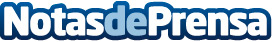 COUGAR se une en exclusiva al catálogo de Infortisa La marca gaming de alta gama ha recibido numerosos premios y reconocimientos Datos de contacto:Infortisa S.L Nota de prensa publicada en: https://www.notasdeprensa.es/cougar-se-une-en-exclusiva-al-catalogo-de Categorias: Nacional Juegos Hardware Valencia Software Consumo Premios Gaming http://www.notasdeprensa.es